 « 06 » февраля 2024г.									№ 50	В целях реализации Закона Красноярского края от 23.04.2009 № 8-3170 «О наделении органов местного самоуправления муниципальных образований края государственными полномочиями по созданию и обеспечению деятельности административных комиссий», Закона Красноярского края от 23.04.2009 № 8-3168 «Об административных комиссиях в Красноярском крае», руководствуясь Уставом поселка Березовка, в связи с досрочным прекращением полномочий председателя административной комиссии, члена административной комиссии,ПОСТАНОВЛЯЮ:	1. Освободить от исполнения полномочий председателя административной комиссии поселка Березовка Кузнецова Александра Андреевича, заместителя Главы поселка Березовка по благоустройству.	2. Освободить от исполнения полномочий члена административной комиссии поселка Березовка Сахаровскую Людмилу Викторовну, ведущего специалиста по вопросам благоустройства и муниципальным программам.	3. Освободить от исполнения полномочий заместителя председателя административной комиссии Сабурова Андрея Николаевича.	4. Включить в персональный состав административной комиссии поселка Березовка Звягинцева Павла Игоревича, заместителя Главы поселка по жизнеобеспечению, возложив не него полномочия заместителя председателя административной комиссии.	5. Включить в персональный состав административной комиссии поселка Березовка Пацолта Анастасию Андреевну, ведущего специалиста по вопросам благоустройства и муниципальным программам, возложив не нее полномочия члена административной комиссии.	6.  В должности члена административной комиссии Бернаучис Олеси Валерьевны слова «делопроизводитель» заменить словами «представитель общественности».7. Контроль за исполнением настоящего постановления оставляю за собой.8. Настоящее Постановление вступает в силу со дня, следующего за днем официального опубликования в газете «Пригород» и подлежит  размещению на официальном сайте администрации поселка Березовка www.pgt-berezovka.ru.	Глава поселка Березовка                                                   А.Н. Сабуров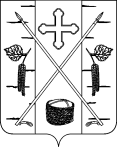 АДМИНИСТРАЦИЯ ПОСЕЛКА БЕРЕЗОВКАБЕРЕЗОВСКОГО РАЙОНА КРАСНОЯРСКОГО КРАЯПОСТАНОВЛЕНИЕп. БерезовкаОб изменении персонального состава административной комиссии                       на территории муниципального образования поселок Березовка